                Redwood Coast Regional CenterRespecting Choice in the Redwood CommunityThe R. I. S. E. (Realizing Interdependent Success and Empowerment) paid team for Client Leadership in Home and Community-Based Services wants you! 

Have fun!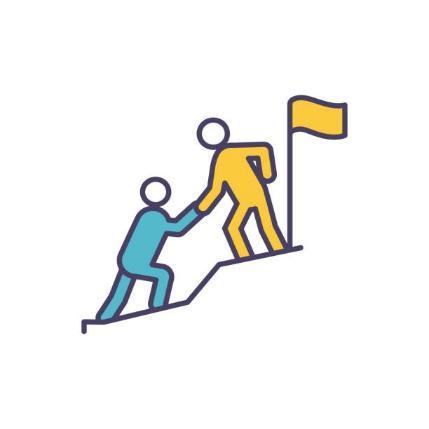 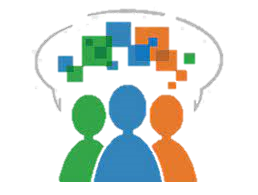 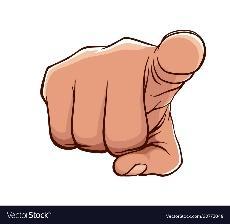 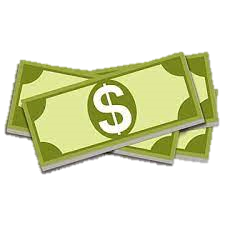 Decide together!
Speak out and make change!
Get paid for your advocacy!

Seeking adults served by Redwood Coast Regional Center who have an interest in leadership and want to work together to improve the services we receive in our homes and communities
	– this includes day programs and licensed homes. 
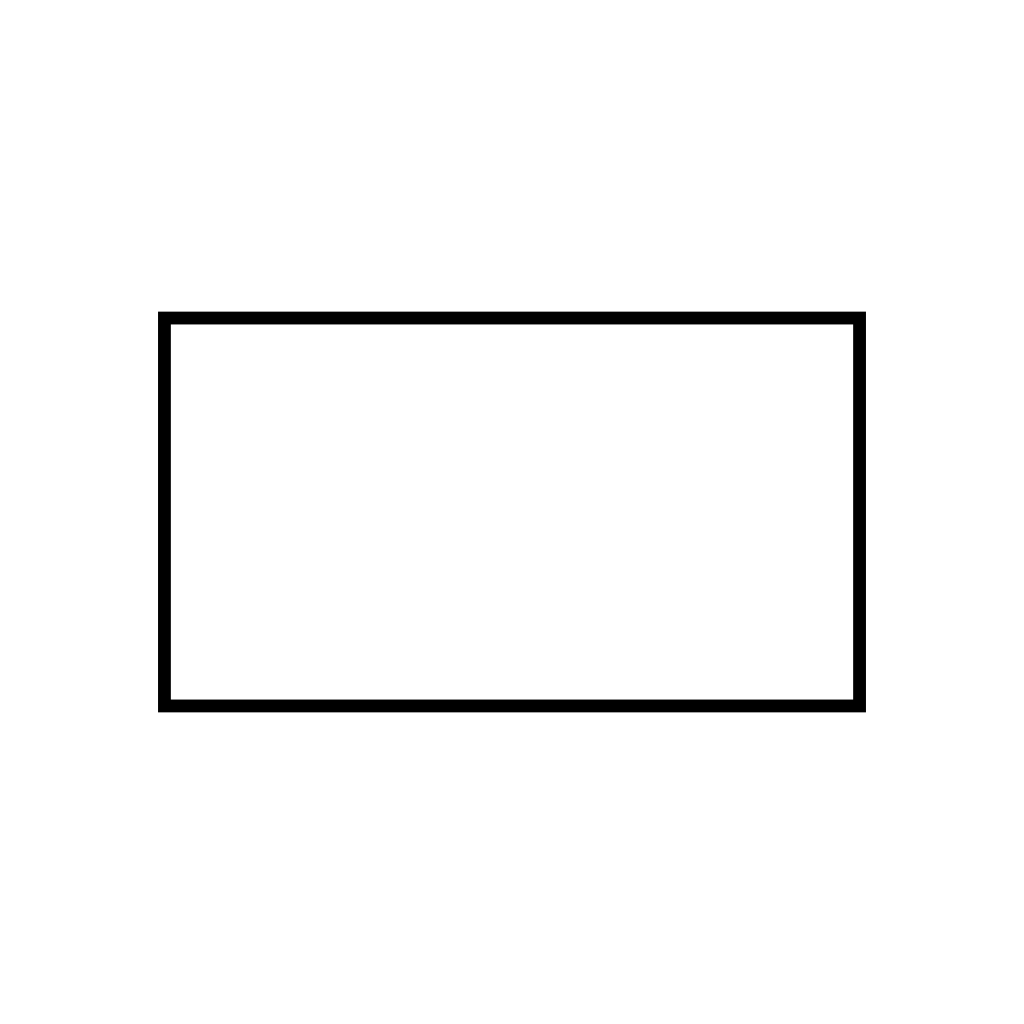 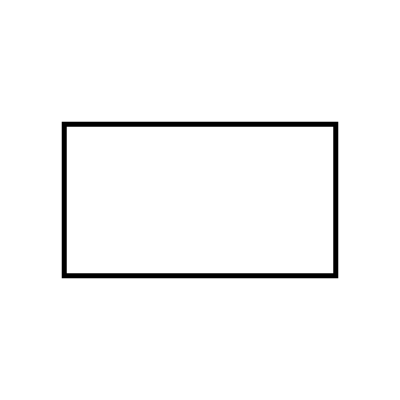 
Wednesdays starting September 14th, 4-6 PM	      Leadership Training
2 hours/week for 6 weeks, by Zoom or phone. 	      Group Decision-making
$50/week!							    	      Community
                                                                                        

Support to participate (including internet access) can be provided, although people should ask their existing circle of support to facilitate success as well!

To apply, click this [application link], or pick up an application from your local RCRC Office.Questions: contact your Client Advocate Elizabeth HasslerEmail: ehassler@redwoodcoastrc.org	 Phone: 707-445-0893 ext. 321

